Your recent request for information is replicated below, together with our response.I would like to request the number of arrests made at the Christmas Market in Edinburgh and Glasgow and, if possible, the reasons for the arrests since 2018. Please see the specifics of this request detailed below:i) Please could you provide the number of arrests made at both Glasgow and Edinburgh Christmas market, giving an annual total.ii) Please provide this information for both Christmas markets for each of the following years: 2018, 2019, 2020, 2021, 2022.iii) If possible, please could you also provide the reasons for the arrests, giving an annual total for each reason, repeating this for the following years: 2018, 2019, 2020, 2021, 2022.(e.g., theft, assault, drunk and disorderly behaviour etc.)In response to these questions, I regret to inform you that I am unable to provide you with the information you have requested, as it would prove too costly to do so within the context of the fee regulations.  As you may be aware the current cost threshold is £600 and I estimate that it would cost well in excess of this amount to process your request. As such, and in terms of Section 16(4) of the Freedom of Information (Scotland) Act 2002 where Section 12(1) of the Act (Excessive Cost of Compliance) has been applied, this represents a refusal notice for the information sought.By way of explanation, we have no mechanism to search our crime or custody records based on there having been a Christmas market at the locus at time of an offence. Case by case assessment of all records would have to be carried out to establish whether there was any mention of a Christmas market being present. This would involve individually examining thousands of records for the time period requested – an exercise which I estimate would far exceed the cost limit set out in the Fees Regulations.If you require any further assistance please contact us quoting the reference above.You can request a review of this response within the next 40 working days by email or by letter (Information Management - FOI, Police Scotland, Clyde Gateway, 2 French Street, Dalmarnock, G40 4EH).  Requests must include the reason for your dissatisfaction.If you remain dissatisfied following our review response, you can appeal to the Office of the Scottish Information Commissioner (OSIC) within 6 months - online, by email or by letter (OSIC, Kinburn Castle, Doubledykes Road, St Andrews, KY16 9DS).Following an OSIC appeal, you can appeal to the Court of Session on a point of law only. This response will be added to our Disclosure Log in seven days' time.Every effort has been taken to ensure our response is as accessible as possible. If you require this response to be provided in an alternative format, please let us know.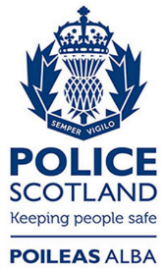 Freedom of Information ResponseOur reference:  FOI 23-2636Responded to:  31st October 2023